26º Joguinhos Abertos de Santa CatarinaEtapa Regional Oeste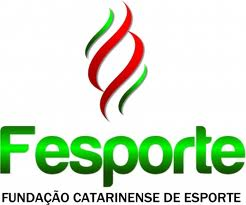 Chapecó30 de Julho a 03 de Agosto de 2013. BOLETIM 02O Presidente da Fundação Catarinense de Esporte, no uso de suas atribuições estabelecidas pelo artigo 15 de seu Estatuto conforme Decreto nº 3.591 de 21 de dezembro de 1998;RESOLVE:ANTECIPAR a realização das modalidades de Ginástica Artística e Natação, da 13ª edição dos Jogos da Juventude Catarinense – OLESC, para o período de 29 a 31 de agosto, conforme previsto no artigo 15 § 2 do regulamento geral. Estas modalidades serão realizadas no município de Blumenau nas dependências do SESI. Florianópolis, 12 de julho de 2013.Erivaldo Nunes Caetano JuniorPresidente da FesportePROCESSO: Nº 001/2013-CDEtapa Regional Oeste dos Joguinhos Abertos de Santa Catarina.ASSUNTO: WOENQUADRAMENTO: ART. 203 DO CJD/SCDENUNCIADO: DEPARTAMENTO DE ESPORTES DO MUNICIPIO DE TIGRINHOSMODALIDADE: FUTEBOL FEMININODATA: 30.07.13HORÁRIO: 18hRELATOR: Luis Alfredo BaysDECISÃO: Por unanimidade de votos conhecer da denúncia, julgando-a procedente, para aplicar a pena de perda dos pontos em favor do adversário e exclusão da equipe da competição, com fulcro no art. 203 do CJDSC.Encerrada a sessão às 18h 20minP.R.I.Chapecó, 30 de Julho de 2013.EDER LUIZ WERLANGPRESIDENTE DA CD_________________________________________________________________________________________PROCESSO: Nº 002/2013-CDEtapa Regional Oeste dos Joguinhos Abertos de Santa CatarinaASSUNTO: WOENQUADRAMENTO: ART. 203 DO CJD/SCDENUNCIADO: DEPARTAMENTO DE ESPORTES DO MUNICIPIO DE PARAISOMODALIDADE: FUTSAL MASCULINODATA: 30.07.13HORÁRIO: 18h 30minRELATOR: VALMOR JUNIOR SCOLARIDECISÃO: Por unanimidade de votos conhecer da denúncia, julgando-a procedente, para aplicar a pena de perda dos pontos em favor do adversário e exclusão da equipe da competição, com fulcro no art. 203 do CJDSC.Encerrada a sessão às 19h50minP.R.I.Chapecó, 30 de Julho de 2013.EDER LUIZ WERLANGPRESIDENTE DA CDPROCESSO: Nº 003/2013-CDEtapa Regional Oeste dos Joguinhos Abertos de Santa CatarinaASSUNTO: ATITUDE ANTI-DESPORTIVAENQUADRAMENTO: ART. 185 e 187 DO CJD/SCDENUNCIADO: Sr.VINICIUS GODOI DEWES – EQUIPE DE SÃO JOSÉ DO CEDRO                            Sr. CASSIO DAIAN DILL – EQUIPE DE SAUDADESMODALIDADE: FUTSAL MASCULINODATA: 30.07.13HORÁRIO: 20hRELATOR: SERGIO PICCOLIDECISÃO: Por unanimidade de votos conhecer da denúncia, julgando-a procedente, para aplicar a pena de suspensão de 1 (um) jogo, na forma do Art. 185 do CJD/TJD, ao atleta Cassio Daian Dill da Equipe de Saudades, sendo afastado o enquadramento no art. 187 do mesmo dispositivo.Suspensão de uma partida(automática) ao atleta Vinicius Godoi Dewes, da equipe de São Jose do Cedro incurso no art. 185 do CJD/TJD, sendo afastado o enquadramento no art. 187 do mesmo dispositivo.Encerrada a sessão às 20h15minP.R.I.Chapecó, 30 de Julho de 2013.EDER LUIZ WERLANGPRESIDENTE DA CD________________________________________________________________________________________PROCESSO: Nº 004/2013-CDEtapa Regional Oeste dos Joguinhos Abertos de Santa CatarinaASSUNTO: ATITUDE ANTI-DESPORTIVAENQUADRAMENTO: ART. 187 E 190 §1º DO CJD/SCDENUNCIADO: BRUNO MARCON DA EQUIPE DE CAÍBIMODALIDADE: FUTEBOL MASCULINODATA: 30.07.13HORÁRIO: 20h 30minRELATOR: SERGIO PICCOLIDECISÃO: Por unanimidade de votos conhecer da denúncia, julgando-a procedente, para aplicar a pena de suspensão de quatro jogos, ao atleta Bruno Marcon da equipe de Caíbi, em razão da agressão física, prevista no Art. 187 do CJD/TJD, mais a pena de suspensão de dois jogos, pela ofensa proferida a um membro da equipe de arbitragem, prevista no art 190 §1º. Totalizando uma pena de seis jogos de suspensão, a ser cumprida em eventos organizados pela Fesporte.Encerrada a sessão às 20h45minP.R.I.Chapecó, 30 de Julho de 2013.EDER LUIZ WERLANGPRESIDENTE DA CDRESOLUÇÃO Nº 11/2013COMISSSÃO DISCIPLINARRESULTADOS DO DIA 30/07/2013 – TERÇA FEIRAFUTEBOLFUTEBOLFUTEBOLLocal de competição:  Campo da AURORA – FACH IIRua Antonio Morandini – Bairro SAIC Local de competição:  Campo da AURORA – FACH IIRua Antonio Morandini – Bairro SAIC Local de competição:  Campo da AURORA – FACH IIRua Antonio Morandini – Bairro SAIC Local de competição:  Campo da AURORA – FACH IIRua Antonio Morandini – Bairro SAIC Local de competição:  Campo da AURORA – FACH IIRua Antonio Morandini – Bairro SAIC 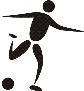 JogoSexoHoraMunicípio [A]Município [A]XMunicípio [B]Município [B]Chave1M10:00MARAVILHA1X1IPORÃ DO OESTEA2M14:00XANXERÊ0X1PALMITOSB3M15:15CHAPECÓ5X1GUARACIABABFUTEBOLFUTEBOLFUTEBOLLocal de competição: Campo da UNOESCAvenida Nereu Ramos – Bairro SeminárioLocal de competição: Campo da UNOESCAvenida Nereu Ramos – Bairro SeminárioLocal de competição: Campo da UNOESCAvenida Nereu Ramos – Bairro SeminárioLocal de competição: Campo da UNOESCAvenida Nereu Ramos – Bairro SeminárioLocal de competição: Campo da UNOESCAvenida Nereu Ramos – Bairro SeminárioJogoSexoHoraMunicípio [A]Município [A]XMunicípio [B]Município [B]Chave4F10:00TIGRINHOSOXWTUNÁPOLISU5M14:00CONCÓRDIA3X0SÃO CARLOSC6M15:15CAIBI0X1TUNÁPOLISCFUTSALFUTSALFUTSALLocal de competição: Ginásio de Esportes SEST-SENATRua Leopoldo Sander – Bairro Engenho BraumLocal de competição: Ginásio de Esportes SEST-SENATRua Leopoldo Sander – Bairro Engenho BraumLocal de competição: Ginásio de Esportes SEST-SENATRua Leopoldo Sander – Bairro Engenho BraumLocal de competição: Ginásio de Esportes SEST-SENATRua Leopoldo Sander – Bairro Engenho BraumLocal de competição: Ginásio de Esportes SEST-SENATRua Leopoldo Sander – Bairro Engenho BraumJogoSexoHoraMunicípio [A]Município [A]XMunicípio [B]Município [B]Chave7M10:00SÃO JOSÉ DO CEDRO4X1PIRATUBAA8M11:15CUNHA PORÃ1X4IRANIC9M13:30BELMONTE4X2SÃO LOURENÇO DO OESTEB10M14:45MARAVILHA1X0CORONEL FREITASB11M16:00PASSOS MAIAWXOPARAÍSOCFUTSALFUTSALFUTSALLocal de competição: Ginásio de Esportes da EEB Lourdes LagoRua Caramuru – Bairro Bela VistaLocal de competição: Ginásio de Esportes da EEB Lourdes LagoRua Caramuru – Bairro Bela VistaLocal de competição: Ginásio de Esportes da EEB Lourdes LagoRua Caramuru – Bairro Bela VistaLocal de competição: Ginásio de Esportes da EEB Lourdes LagoRua Caramuru – Bairro Bela VistaLocal de competição: Ginásio de Esportes da EEB Lourdes LagoRua Caramuru – Bairro Bela VistaJogoSexoHoraMunicípio [A]Município [A]XMunicípio [B]Município [B]Chave12F13:00PINHALZINHO2X1XANXERÊA13F14:00CONCÓRDIA8X1IPORÃ DO OESTEB14F15:00PALMITOS1X3MODELOC15F16:00IPUMIRIM0X4SÃO CARLOSB16F17:00ITAPIRANGA6X2IPIRACRESULTADOS DO DIA 30/07/2013 – TERÇA FEIRAHANDEBOLHANDEBOLHANDEBOLLocal de competição: Ginásio de Esportes da EEB Zélia ScharfRua Borges de Medeiros – Bairro Presidente MediciLocal de competição: Ginásio de Esportes da EEB Zélia ScharfRua Borges de Medeiros – Bairro Presidente MediciLocal de competição: Ginásio de Esportes da EEB Zélia ScharfRua Borges de Medeiros – Bairro Presidente MediciLocal de competição: Ginásio de Esportes da EEB Zélia ScharfRua Borges de Medeiros – Bairro Presidente MediciLocal de competição: Ginásio de Esportes da EEB Zélia ScharfRua Borges de Medeiros – Bairro Presidente Medici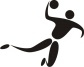 JogoSexoHoraMunicípio [A]Município [A]XMunicípio [B]Município [B]Chave17M13:30SÃO JOSÉ DO CEDRO16X39SAUDADESU18F14:45PALMA SOLA 39X19SAUDADESU19F16:00TUNÁPOLIS8X49CHAPECÓU20M17:15SEARA27X29CHAPECÓUVOLEIBOLVOLEIBOLVOLEIBOLLocal de competição: Ginásio de Esportes Ivo SilveiraRua Clevelândia – CentroLocal de competição: Ginásio de Esportes Ivo SilveiraRua Clevelândia – CentroLocal de competição: Ginásio de Esportes Ivo SilveiraRua Clevelândia – CentroLocal de competição: Ginásio de Esportes Ivo SilveiraRua Clevelândia – CentroLocal de competição: Ginásio de Esportes Ivo SilveiraRua Clevelândia – Centro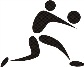 JogoSexoHoraMunicípio [A]Município [A]XMunicípio [B]Município [B]Chave21M10:00ITAPIRANGA1X3SÃO CARLOSUPARCIAIS: 26/24 – 13/25 – 23/25 – 21/25PARCIAIS: 26/24 – 13/25 – 23/25 – 21/25PARCIAIS: 26/24 – 13/25 – 23/25 – 21/25PARCIAIS: 26/24 – 13/25 – 23/25 – 21/25PARCIAIS: 26/24 – 13/25 – 23/25 – 21/25PARCIAIS: 26/24 – 13/25 – 23/25 – 21/25PARCIAIS: 26/24 – 13/25 – 23/25 – 21/25PARCIAIS: 26/24 – 13/25 – 23/25 – 21/25PARCIAIS: 26/24 – 13/25 – 23/25 – 21/2522F14:00PINHALZINHO3X1CUNHA PORÃBPARCIAIS: 25/22 – 25/22 – 24/26 – 25/23PARCIAIS: 25/22 – 25/22 – 24/26 – 25/23PARCIAIS: 25/22 – 25/22 – 24/26 – 25/23PARCIAIS: 25/22 – 25/22 – 24/26 – 25/23PARCIAIS: 25/22 – 25/22 – 24/26 – 25/23PARCIAIS: 25/22 – 25/22 – 24/26 – 25/23PARCIAIS: 25/22 – 25/22 – 24/26 – 25/23PARCIAIS: 25/22 – 25/22 – 24/26 – 25/23PARCIAIS: 25/22 – 25/22 – 24/26 – 25/2323F15:30MARAVILHA0X3CHAPECÓAPARCIAIS: 13/25 – 8/25 – 14/25PARCIAIS: 13/25 – 8/25 – 14/25PARCIAIS: 13/25 – 8/25 – 14/25PARCIAIS: 13/25 – 8/25 – 14/25PARCIAIS: 13/25 – 8/25 – 14/25PARCIAIS: 13/25 – 8/25 – 14/25PARCIAIS: 13/25 – 8/25 – 14/25PARCIAIS: 13/25 – 8/25 – 14/25PARCIAIS: 13/25 – 8/25 – 14/2524M20:30CHAPECÓ3X0MARAVILHAUPARCIAIS: 25/13 – 25/9 – 25/20PARCIAIS: 25/13 – 25/9 – 25/20PARCIAIS: 25/13 – 25/9 – 25/20PARCIAIS: 25/13 – 25/9 – 25/20PARCIAIS: 25/13 – 25/9 – 25/20PARCIAIS: 25/13 – 25/9 – 25/20PARCIAIS: 25/13 – 25/9 – 25/20PARCIAIS: 25/13 – 25/9 – 25/20PARCIAIS: 25/13 – 25/9 – 25/20PROGRAMAÇÃO PARA O DIA 31/07/2013 – QUARTA FEIRAFUTEBOLFUTEBOLFUTEBOLLocal de competição: Campo da AURORA – FACH IIRua Antonio Morandini – Bairro SAIC Local de competição: Campo da AURORA – FACH IIRua Antonio Morandini – Bairro SAIC Local de competição: Campo da AURORA – FACH IIRua Antonio Morandini – Bairro SAIC Local de competição: Campo da AURORA – FACH IIRua Antonio Morandini – Bairro SAIC Local de competição: Campo da AURORA – FACH IIRua Antonio Morandini – Bairro SAIC JogoSexoHoraMunicípio [A]Município [A]XMunicípio [B]Município [B]Chave25M10:00IPORÃ DO  OESTEXSEARAA26M14:00XANXERÊXGUARACIABAB27M15:15PALMITOSXCHAPECÓBFUTEBOLFUTEBOLFUTEBOLLocal de competição: Campo da UNOESCAvenida Nereu Ramos – Bairro SeminárioLocal de competição: Campo da UNOESCAvenida Nereu Ramos – Bairro SeminárioLocal de competição: Campo da UNOESCAvenida Nereu Ramos – Bairro SeminárioLocal de competição: Campo da UNOESCAvenida Nereu Ramos – Bairro SeminárioLocal de competição: Campo da UNOESCAvenida Nereu Ramos – Bairro SeminárioJogoSexoHoraMunicípio [A]Município [A]XMunicípio [B]Município [B]Chave28F10:00TUNÁPOLISXSÃO JOÃO DO OESTEU29M14:00TUNÁPOLISXCONCÓRDIAC30M15:15CAIBIXSÃO CARLOSCFUTSALFUTSALFUTSALLocal de competição: Ginásio de Esportes SEST-SENATRua Leopoldo Sander – Bairro Engenho BraumLocal de competição: Ginásio de Esportes SEST-SENATRua Leopoldo Sander – Bairro Engenho BraumLocal de competição: Ginásio de Esportes SEST-SENATRua Leopoldo Sander – Bairro Engenho BraumLocal de competição: Ginásio de Esportes SEST-SENATRua Leopoldo Sander – Bairro Engenho BraumLocal de competição: Ginásio de Esportes SEST-SENATRua Leopoldo Sander – Bairro Engenho BraumJogoSexoHoraMunicípio [A]Município [A]XMunicípio [B]Município [B]Chave31M09:30PASSOS MAIAXIRANIC32M10:45PIRATUBAXCONCÓRDIAA33M13:30SÃO LOURENÇO DO OESTEXMARAVILHAB34M14:45BELMONTEXCORONEL FREITASBFUTSALFUTSALFUTSALLocal de competição: Ginásio de Esportes da EEB Lourdes LagoRua Caramuru – Bairro Bela VistaLocal de competição: Ginásio de Esportes da EEB Lourdes LagoRua Caramuru – Bairro Bela VistaLocal de competição: Ginásio de Esportes da EEB Lourdes LagoRua Caramuru – Bairro Bela VistaLocal de competição: Ginásio de Esportes da EEB Lourdes LagoRua Caramuru – Bairro Bela VistaLocal de competição: Ginásio de Esportes da EEB Lourdes LagoRua Caramuru – Bairro Bela VistaJogoSexoHoraMunicípio [A]Município [A]XMunicípio [B]Município [B]Chave36F13:00IPUMIRIMXIPORÃ DO OESTEB37F14:00SÃO CARLOS XCONCÓRDIAB38F15:00ITAPIRANGAXMODELOC39F16:00XANXERÊXSÃO LOURENÇO DO OESTEA40F17:00IPIRAXPALMITOSCPROGRAMAÇÃO PARA O DIA 31/07/2013 – QUARTA FEIRAHANDEBOLHANDEBOLHANDEBOLLocal de competição: Ginásio de Esportes da EEB Zélia ScharfRua Borges de Medeiros – Bairro Presidente MediciLocal de competição: Ginásio de Esportes da EEB Zélia ScharfRua Borges de Medeiros – Bairro Presidente MediciLocal de competição: Ginásio de Esportes da EEB Zélia ScharfRua Borges de Medeiros – Bairro Presidente MediciLocal de competição: Ginásio de Esportes da EEB Zélia ScharfRua Borges de Medeiros – Bairro Presidente MediciLocal de competição: Ginásio de Esportes da EEB Zélia ScharfRua Borges de Medeiros – Bairro Presidente MediciJogoSexoHoraMunicípio [A]Município [A]XMunicípio [B]Município [B]Chave41F14:00SAUDADESXTUNÁPOLISU42M15:15SEARAXSAUDADESU43M16:30CHAPECÓXSÃO JOSÉ DO CEDROU44F17:45PALMA SOLAXCHAPECÓUVOLEIBOLVOLEIBOLVOLEIBOLLocal de competição: Ginásio de Esportes Ivo SilveiraRua Clevelândia – CentroLocal de competição: Ginásio de Esportes Ivo SilveiraRua Clevelândia – CentroLocal de competição: Ginásio de Esportes Ivo SilveiraRua Clevelândia – CentroLocal de competição: Ginásio de Esportes Ivo SilveiraRua Clevelândia – CentroLocal de competição: Ginásio de Esportes Ivo SilveiraRua Clevelândia – CentroJogoSexoHoraMunicípio [A]Município [A]XMunicípio [B]Município [B]Chave45M13:30MARAVILHAXITAPIRANGAU46F15:00CUNHA PORÃXGUARACIABAB47F16:30MARAVILHAXSAUDADESA48M18:00CHAPECÓXSÃO CARLOSUPROGRAMAÇÃO PARA O DIA 01/08/2013 – QUINTA FEIRAFUTETBOLFUTETBOLFUTETBOLLocal de competição:  Campo da AURORA – FACH IIRua Antonio Morandini – Bairro SAIC Local de competição:  Campo da AURORA – FACH IIRua Antonio Morandini – Bairro SAIC Local de competição:  Campo da AURORA – FACH IIRua Antonio Morandini – Bairro SAIC Local de competição:  Campo da AURORA – FACH IIRua Antonio Morandini – Bairro SAIC Local de competição:  Campo da AURORA – FACH IIRua Antonio Morandini – Bairro SAIC JogoSexoHoraMunicípio [A]Município [A]XMunicípio [B]Município [B]Chave49M10:00SEARAXMARAVILHAA50M14:00GUARACIABAXPALMITOSB51M15:15CHAPECÓXXANXERÊBFUTETBOLFUTETBOLFUTETBOLLocal de competição: Campo da UNOESCAvenida Nereu Ramos – Bairro SeminárioLocal de competição: Campo da UNOESCAvenida Nereu Ramos – Bairro SeminárioLocal de competição: Campo da UNOESCAvenida Nereu Ramos – Bairro SeminárioLocal de competição: Campo da UNOESCAvenida Nereu Ramos – Bairro SeminárioLocal de competição: Campo da UNOESCAvenida Nereu Ramos – Bairro SeminárioJogoSexoHoraMunicípio [A]Município [A]XMunicípio [B]Município [B]Chave53M14:00SÃO CARLOSXTUNÁPOLISC54M15:15CONCÓRDIAXCAIBICFUTSALFUTSALFUTSALLocal de competição: Ginásio de Esportes SEST-SENATRua Leopoldo Sander – Bairro Engenho BraumLocal de competição: Ginásio de Esportes SEST-SENATRua Leopoldo Sander – Bairro Engenho BraumLocal de competição: Ginásio de Esportes SEST-SENATRua Leopoldo Sander – Bairro Engenho BraumLocal de competição: Ginásio de Esportes SEST-SENATRua Leopoldo Sander – Bairro Engenho BraumLocal de competição: Ginásio de Esportes SEST-SENATRua Leopoldo Sander – Bairro Engenho Braum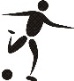 JogoSexoHoraMunicípio [A]Município [A]XMunicípio [B]Município [B]Chave56M10:45CUNHA PORÃXPASSOS MAIAC57M13:30CORONEL FREITASXSÃO LOURENÇO DO OESTEB58M14:45MARAVILHAXBELMONTEB59M16:00CONCÓRDIAXSÃO JOSÉ DO CEDROAFUTSALFUTSALFUTSALLocal de competição: Ginásio de Esportes da EEB Lourdes LagoRua Caramuru – Bairro Bela VistaLocal de competição: Ginásio de Esportes da EEB Lourdes LagoRua Caramuru – Bairro Bela VistaLocal de competição: Ginásio de Esportes da EEB Lourdes LagoRua Caramuru – Bairro Bela VistaLocal de competição: Ginásio de Esportes da EEB Lourdes LagoRua Caramuru – Bairro Bela VistaLocal de competição: Ginásio de Esportes da EEB Lourdes LagoRua Caramuru – Bairro Bela VistaJogoSexoHoraMunicípio [A]Município [A]XMunicípio [B]Município [B]Chave60F13:00MODELOXIPIRAC61F14:00PALMITOSXITAPIRANGAC62F15:00CONCÓRDIAXIPUMIRIMB63F16:00IPORÃ DO OESTEXSÃO CARLOSB64F17:00SÃO LOURENÇO DO OESTEXPINHALZINHOAPROGRAMAÇÃO PARA O DIA 01/08/2013 – QUINTA FEIRAHANDEBOLHANDEBOLHANDEBOLLocal de competição: Ginásio de Esportes da EEB Zélia ScharfRua Borges de Medeiros – Bairro Presidente MediciLocal de competição: Ginásio de Esportes da EEB Zélia ScharfRua Borges de Medeiros – Bairro Presidente MediciLocal de competição: Ginásio de Esportes da EEB Zélia ScharfRua Borges de Medeiros – Bairro Presidente MediciLocal de competição: Ginásio de Esportes da EEB Zélia ScharfRua Borges de Medeiros – Bairro Presidente MediciLocal de competição: Ginásio de Esportes da EEB Zélia ScharfRua Borges de Medeiros – Bairro Presidente MediciJogoSexoHoraMunicípio [A]Município [A]XMunicípio [B]Município [B]Chave65F14:00TUNÁPOLISXPALMA SOLAU66M15:15SÃO JOSÉ DO CEDROXSEARAU67F16:30CHAPECÓXSAUDADESU68M17:45SAUDADESXCHAPECÓUVOLEIBOLVOLEIBOLVOLEIBOLLocal de competição: Ginásio de Esportes Ivo SilveiraRua Clevelândia – CentroLocal de competição: Ginásio de Esportes Ivo SilveiraRua Clevelândia – CentroLocal de competição: Ginásio de Esportes Ivo SilveiraRua Clevelândia – CentroLocal de competição: Ginásio de Esportes Ivo SilveiraRua Clevelândia – CentroLocal de competição: Ginásio de Esportes Ivo SilveiraRua Clevelândia – CentroJogoSexoHoraMunicípio [A]Município [A]XMunicípio [B]Município [B]Chave69M13:30SÃO CARLOSXMARAVILHAU70F15:00GUARACIABAXPINHALZINHOB71F16:30SAUDADESXCHAPECÓA72M18:00ITAPIRANGAXCHAPECÓURELAÇÃO DE ATLETAS COM CARTÕESFUTEBOL MASCULINOFUTEBOL MASCULINOFUTEBOL MASCULINOFUTEBOL MASCULINOFUTEBOL MASCULINOATLETAMUNICÍPIOAMARELOAMARELOVERMELHOFERNANDO HENRIQUE KRUGERMARAVILHA30.07VALMIR RITTERIPORÃ DO OESTE30.07JARDEL GERNHARDTCONCÓRDIA30.07IAN RICARDO HOFFMANNSÃO CARLOS30.07IGOR GETELINA RIBEIROCHAPECÓ30.07SAMUEL SIGNORIPALMITOS30.07BRUNO MARCONCAIBI30.07IGOR J. C. MARASCHINCAIBI30.07MATEUS SCHELL CARDOSOCAIBI30.07JEAN CARLOS HECK THEISENTUNÁPOLIS30.07KAUA ROGER CAMPAGNAROTUNÁPOLIS30.07FRANKLIN PAULO WILPERT FRIEDRICHTUNÁPOLIS30.07FUTSAL MASCULINOFUTSAL MASCULINOFUTSAL MASCULINOFUTSAL MASCULINOFUTSAL MASCULINOATLETAMUNICÍPIOAMARELOAMARELOVERMELHOJAIME GUILHERME GALEASSIIRANI30.07MAURICIO GUILHERME ROSSETTOIRANI30.07RODINEI LOPES DE MELLOIRANI30.07RAFAEL HENRIQUE MORETTOIRANI30.07CRISTIAN LUBENOWCUNHA PORÃ30.07MARCELO AUGUSTO DE SIQUEIRAPIRATUBA30.07ALISSOM LUAN HILGERTPIRATUBA30.07VINICIUS RODRIGUESMARAVILHA30.07TEODORO GABRIEL STECKILINGMARAVILHA30.07MAURICIO ZORZICORONEL FREITAS30.07FERNANDO RODRIGO BRUELCORONEL FREITAS30.07ALISSON MARCONSÃO LOURENÇO DO OESTE30.07FUTSAL FEMININOFUTSAL FEMININOFUTSAL FEMININOFUTSAL FEMININOFUTSAL FEMININOATLETAMUNICÍPIOAMARELOAMARELOVERMELHOERICLES IZAURA ARTUZIXANXERÊ30.07MAIARA DE MARTINIXANXERÊ30.07ALESSANDRA BRINGHENTIIPUMIRIM30.07FRANCIELI PUNTELSÃO CARLOS30.07JESSICA F. DALBOSCO GRITTIIPORÃ DO OESTE30.07MARLISE SCHUHITAPIRANGA30.07DAIANE AMES KEHLITAPIRANGA30.0730.07JULIA CRISTINA MANFÉIPIRA30.07SUELLEN TRENNEPOHLIPIRA30.07